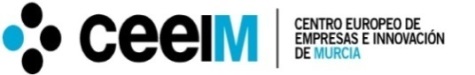 La Comunidad acelera la conversión de la Región en destino turístico sostenible e inteligente CEEIM participa en el proyecto europeo CAST, que favorecerá la creación de empresas con ideas de negocio vinculadas a la sostenibilidad económica, social y ambiental en el sector turístico.CAST es uno de los dos únicos proyectos del programa COSME dentro de la convocatoria "EuropeanIncubation NetworksforCreativity-DrivenInnovation.”La Comunidad, a través del Centro Europeo de Empresas e Innovación de Murcia (CEEIM), acelerará la creación de empresas con proyectos de turismo inteligente, creativo y sostenible en los próximos tres años para que las pymes con productos enfocados al turismo aumenten la eficiencia de su gestión, preferentemente mediante el uso de tecnologías TIC. La estimulación del sector se realiza para impulsar su posicionamiento como uno de los motores económicos más potentes de la economía, que a corto plazo está previsto que represente el 12% del PIB regional.Para activar el turismo equilibrado, la Comunidad cuenta con diversas herramientas. Una de las vías es su participación en el proyecto europeo Creative Accelerators for Sustainable Tourism (CAST), que creará una red transnacional de incubadoras y aceleradoras de empresas con servicios, productos y proyectos innovadores y creativos para el turismo sostenible que, además, aumentará la calidad y competitividad del sector.El proyecto CAST es una herramienta para ayudar a las pymes a que la Región avance como  destino inteligente, estando alineado con la reducción del consumo de energía, uso de fuentes de energías renovables y, entre otros aspectos, facilitar la logística para viajes y acabar con la estacionalidad en este ámbito empresarial, objetivos incluidos en el Plan Estratégico Turístico regional.Nuevas Oportunidades NegocioEl objetivo de la Comunidad es aumentar la visibilidad de la Región de Murcia dentro del mapa mundial de lugares que facilitan la interacción e integración del visitante con el entorno. “La transformación digital de las pymes del turismo es una oportunidad para aumentar la revalorización de los destinos turísticos de la Región, en donde contamos con empresas TIC’s con servicios y productos “Made in Murcia” que  posibilitan la evolución del modelo de negocio y gestión de las empresas y ciudades turísticas hacia una oferta innovadora, sostenible y accesible. Hay que facilitar la interacción del viajero ‘inteligente’ con su destino, el desarrollo sostenible de la zona y con un mayor aprovechamiento de los atractivos naturales y culturales”, indicó el director del Instituto de Fomento de la Región, Joaquín Gómez.Para financiar la transformación digital dentro del sector turístico, el INFO tiene abierta una línea de ayudas, que constituye otra de las herramientas  de apoyo desde  la Comunidad. Así, este año se cuenta con 1,3 millones de euros para que las empresas mejoren su competitividad, incorporando tecnologías TICs, que mejoren la gestión, promoción y comercialización de sus servicios, y domótica para la gestión de accesos en sus pymes, a fin de aumentar la calidad de los alojamientos y consolidar 2.000 empleos directos.El año 2018 se cerró en la Región con la presencia de 5,7 millones de turistas, que representa una subida del 3,3% sobre el ejercicio anterior.  Para impulsar estos resultados, el gobierno regional aborda el lanzamiento de la Región como destino turístico inteligente (DTI), para lo que cuenta con su Estrategia Emprende C (I* Emp) y su Plan Estratégico Turístico 2015-2019, orientados a favorecer una economía basada en el conocimiento y potenciación del desarrollo turístico, respectivamente.Por su parte, CAST propulsará la creación y el crecimiento de empresas innovadoras y creativas con modelos de negocio orientados a la sostenibilidad económica, social y ambiental. También asesorará a 60 empresas dentro del consorcio, para que consigan sus metas, además de formarles en cómo acercarse a inversores y presentar sus productos. El proyecto finalizará en 2021, con la presentación en dos foros de inversión europeos de los productos de 18 de las empresas asesoradas durante el proyecto. CAST y un proyecto denominado Fashion-Tech son los únicos proyectos aprobados por este programa dentro de la convocatoria "EuropeanIncubation Networks forCreativity-DrivenInnovation”.La participación de la Comunidad, a través de CEEIM, en la aceleradora transnacional impulsará la competitividad de las pymes acogidas, de la mano de la creatividad y habilidades tecnológicas, al igual que las conexiones transnacionales entre las aceleradoras e incubadoras, compartiendo buenas prácticas identificadas por los socios de sus regiones.El proyecto CAST está compuesto por diez socios, donde están Irlanda, Bélgica, Italia, Dinamarca, Alemania, Chipre, Gran Bretaña, Hungría y los CEEI de Murcia y Burgos. La iniciativa está cofinanciada con fondos europeos, a través del programa para la Competitividad de las Empresas y para las Pequeñas y Medianas Empresas (COSME), que apoya el acceso de pymes a financiación y a su internacionalización para que sean más competitivas y mejoren su entorno económico. 